ВИКОНАВЧИЙ ОРГАН КИЇВСЬКОЇ МІСЬКОЇ РАДИ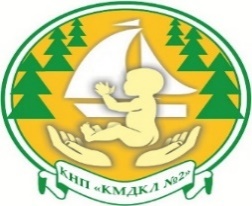 (КИЇВСЬКА МІСЬКА ДЕРЖАВНА АДМІНІСТРАЦІЯ)ДЕПАРТАМЕНТ ОХОРОНИ ЗДОРОВ'ЯКОМУНАЛЬНЕ НЕКОМЕРЦІЙНЕ ПІДПРИЄМСТВО«КИЇВСЬКА МІСЬКА ДИТЯЧА КЛІНІЧНА ЛІКАРНЯ №2»02125, м.Київ-125, проспект Алішера Навої,3, телефон 201-37-02код ЕДРПОУ 05415941, Email: kmdkl2.kiev@gmail.com13.04.2021 р. №061/121-157/04ТетяніШановна пані Тетяно!Адміністрація Комунального некомерційного підприємства «Київська міська дитяча клінічна лікарня №2» на Ваш запит від 08.04.2021 р. надає інформацію про те, що на 2021 рік наявних вакантних місць для працевлаштування випускників вищих медичних навчальних закладів немає.З повагою,В.о. директора						Лариса ВОРОНЮК